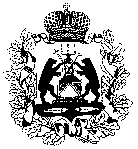 департамент образования и молодежной политики 
Новгородской областиПРИКАЗ24.07.2014								№ 766Великий  НовгородОб итогах областного конкурса клубов молодых семей  Во исполнение реализации мероприятий подпрограммы «Вовлечение молодежи Новгородской области в социальную практику» государственной программы Новгородской области «Развитие образования и молодежной политики в Новгородской области на 2014-2020 годы», утвержденной постановлением Правительства Новгородской области от 28.10.2013 № 317, в июле 2014 года проведен областной конкурс клубов молодых семей.В конкурсе приняли участие клубы молодых семей Валдайского, Волотовского,  Любытинского,  Марёвского, Мошенского, Новгородского, Солецкого, Старорусского муниципальных районов.На основании решения конкурсной комиссии ПРИКАЗЫВАЮ:          признать победителями конкурса, наградить дипломами, ценными подарками и присудить:1 место – клубу «Молодая семья» муниципального бюджетного учреждения «Ермолинский сельский Дом культуры»;2 место – клубу «Семьянин» муниципального бюджетного учреждения «Межпоселенческий центр социального обслуживания молодежи «Дом молодежи» г. Сольцы;3 место – клубному объединению «Школа молодых родителей» областного бюджетного учреждения социального обслуживания «Мошенской комплексный центр социального обслуживания населения».Михайлова Светлана Ивановна77-40-27 мс 22.07.2014    Указатель рассылки1. ОАУ «Дом молодежи» – 12. Симбирская О.В. – 1 3. Авдеева Н.П. – 14. Михайлова С.И. – 15. МОУО-226. МОУМП-22Первый заместитель руководителя департамента            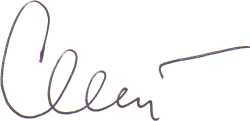 Е.Е. СергееваНачальник отдела молодежной 
политики, дополнительного 
образования и воспитания  ____________ С.И. Михайлова«___» ________ 2014  годаЗаместитель руководителя департамента – начальник отдела профессионального образования ____________ Н.П. Авдеева«___» ________ 2014  годаНачальник отдела правового и документационного обеспечения ____________ О.В. Симбирская«___» ________ 2014  годаГлавный консультант отдела 
правового и документационного обеспечения ____________ Н.С. Кузина«___» ________ 2014 года